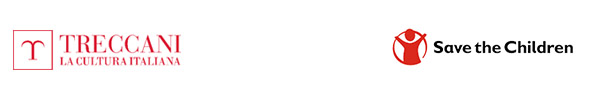 9 novembre 2018Comunicato stampaInfanzia: Save the Children e Treccani presentano alla Camera dei Deputati l’Atlante dell’infanzia a rischio 2018, quest’anno dedicato alle periferie educativeL’evento si terrà il 15 novembre alle ore 10 nella Sala della Lupa di Palazzo MontecitorioA pochi giorni dalla Giornata mondiale dell’Infanzia, giovedì 15 novembre alle ore 10 presso la Sala della Lupa di Palazzo Montecitorio – Piazza di Monte Citorio 1, Roma – Save the Children, l’Organizzazione internazionale che dal 1919 lotta per salvare la vita dei bambini e garantire loro un futuro, presenta l’Atlante dell’infanzia a rischio 2018 – Le periferie dei bambini, per il terzo anno consecutivo edito da Treccani.L’Atlante dell’infanzia a rischio, giunto alla sua nona edizione, rappresenta la fotografia in chiaroscuro dello stato dell’infanzia in Italia e quest’anno fa luce in particolare sulle periferie educative, analizzando dal punto di vista dei bambini i loro principali bisogni, gli ostacoli al loro sviluppo e al loro benessere ma anche le opportunità di riscatto grazie alle quali possono riscoprirsi protagonisti del proprio territorio e della propria vita.Nella pubblicazione curata da Giulio Cederna la periferia, spazio apparentemente condannato alle marginalità geografiche, sociali, economiche e politiche, viene raccontata come metafora stessa dell’infanzia e della condizione dei minori, in un viaggio che attaversa l’Italia da nord a sud, arricchito da dati inediti, mappe, interviste e dagli scatti del fotografo Riccardo Venturi.Interverranno alla presentazione: Roberto Fico, Presidente della Camera dei Deputati; Claudio Tesauro, Presidente di Save the Children; Massimo Bray, Direttore Generale Istituto della Enciclopedia Italiana; Valerio Neri, Direttore Generale di Save the Children; Giulio Cederna, Curatore dell'Atlante dell'Infanzia a rischio 2018; Sandro Cruciani, Direttore della Direzione centrale per le statistiche ambientali e territoriali dell’Istat; Simona Rotondi, Impresa sociale Con i bambini; Giovanni Tizian, giornalista; Massimiliano Virgilio, giornalista e scrittore; Maria Elena Tramelli, Dirigente scolastico Istituto Comprensivo di Teglia, Genova; Mariangela Di Gangi, Presidente Associazione Laboratorio Zen Insieme; i ragazzi di Sottosopra, Movimento Giovani per Save the Children.  

I giornalisti sono tenuti ad accreditarsi inviando una email a ufficiostampa@savethechildren.org indicando nominativo, luogo, data di nascita e qualifica (se giornalista, fotografo, operatore)
Per ulteriori informazioni:Tel 06-48070023/63/81/82
ufficiostampa@savethechildren.org
www.savethechildren.itMariella Di DonnaCapo Ufficio Stampa e Relazioni EsterneIstituto della Enciclopedia Italiana Treccani 0668982315/ 2231m.didonna@treccani.it